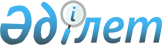 Шектеу іс-шараларын тоқтату және Первомай ауылы әкімінің 2021 жылғы 17 маусымдағы № 2 "Шектеу іс-шараларын белгілеу туралы" шешімінің күші жойылды деп тану туралыҚостанай облысы Әулиекөл ауданы Первомай ауылы әкімінің 2021 жылғы 23 қыркүйектегі № 6 шешімі. Қазақстан Республикасының Әділет министрлігінде 2021 жылғы 30 қыркүйекте № 24575 болып тіркелді
      "Қазақстан Республикасындағы жергілікті мемлекеттік басқару және өзін-өзі басқару туралы" Қазақстан Республикасы Заңының 35-бабына, "Ветеринария туралы" Қазақстан Республикасы Заңының 10-1-бабы 8) тармақшасына сәйкес және Әулиекөл ауданының бас мемлекеттік ветеринариялық-санитариялық инспекторының міндетін атқарушысының 2021 жылғы 17 тамыздағы № 01-23/433 ұсынысы негізінде ШЕШТІМ:
      1. Ірі қара малдардың сарып ауруының ошақтарын жою жөніндегі ветеринариялық іс-шаралар кешені жүргізілуіне байланысты Қостанай облысы Әулиекөл ауданы Первомай ауылында "Ауле Би 1" жауапкершілігі шектеулі серіктестігінің аумағында шектеу іс-шаралары тоқтатылсын.
      2. Первомай ауылы әкімінің "Шектеу іс-шараларын белгілеу туралы" 2021 жылғы 17 маусымдағы № 2 шешімінің (Нормативтік құқықтық актілерді мемлекеттік тіркеу тізілімінде № 23071 болып тіркелген) күші жойылды деп танылсын.
      3. "Первомай ауылы әкімінің аппараты" мемлекеттік мекемесі Қазақстан Республикасының заңнамасында белгіленген тәртіпте:
      1) осы шешімнің Қазақстан Республикасының Әділет министрлігінде мемлекеттік тіркелуін;
      2) осы шешімді оның ресми жарияланғанынан кейін Әулиекөл ауданы әкімдігінің интернет-ресурсында орналастырылуын қамтамасыз етсін.
      4. Осы шешімнің орындалуын бақылауды өзіме қалдырамын.
      5. Осы шешім оның алғашқы ресми жарияланған күнінен кейін күнтізбелік он күн өткен соң қолданысқа енгізіледі.
					© 2012. Қазақстан Республикасы Әділет министрлігінің «Қазақстан Республикасының Заңнама және құқықтық ақпарат институты» ШЖҚ РМК
				
      Первомай ауылының әкімі 

Н. Косанов
